КАРАР                                         № 141                           ПРОЕКТ РЕШЕНИЕ  21  декабрь 2018 йыл                                                         21 декабря 2018 года«Об утверждении перечня муниципального имущества для предоставления в долгосрочное владение и пользование субъектаммалого и среднего предпринимательства»Руководствуясь ст.14 и ст.15.1 Федерального закона от 06.10.2003 №131-ФЗ  «Об общих принципах организации местного самоуправления в Российской Федерации», Гражданским кодексом Российской Федерации, Уставом сельского поселения Биляловский сельсовет муниципального района Баймакский район Республики Башкортостан, Совет сельского поселения Биляловский сельсовет муниципального района Баймакский район Республики Башкортостан,РЕШИЛ:1. Утвердить муниципальное имущество для предоставленияв долгосрочное владение и пользование субъектам малого и среднего предпринимательства согласно Приложению №1.2.Обнародовать данное решение путем размещения на информационном стенде административного здания сельского поселения Биляловский сельсовет муниципального района Баймакский район Республики Башкортостан, а также разместить на официальном сайте сельского поселения Биляловский сельсовет в сети «Интернет».3. Контроль над исполнением данного решения возложить на на постоянную комиссию Совета сельского поселения Биляловский сельсовет муниципального района Баймакский район Республики Башкортостан по развитию предпринимательства, земельным вопросам, благоустройству и экологии.Глава сельского поселенияБиляловский сельсоветМР Баймакский район РБ                                                          Саптаров И.Ш.                                     Приложение №1                                     к решению Совета                                     сельского поселенияБиляловскийсельсоветмуниципального районаБаймакский районРеспублики Башкортостан№141 от «21» декабря 2018г.Переченьмуниципального имущества для предоставленияв долгосрочное владение и пользование субъектаммалого и среднего предпринимательствапо состоянию на  01.01.2019гГлава сельского поселенияБиляловскийсельсоветМР Баймакский район РБ                                                          Саптаров И.Ш.БАШКОРТОСТАН РЕСПУБЛИКАҺЫБАЙМАҠ РАЙОНЫМУНИЦИПАЛЬ РАЙОНЫНЫҢБИЛАЛ АУЫЛСОВЕТЫ АУЫЛ БИЛӘМӘҺЕСОВЕТЫ453666, Билал ауылы,                                                   З.Биишева урамы,19                                                              Тел. 8(34751) 4-85-30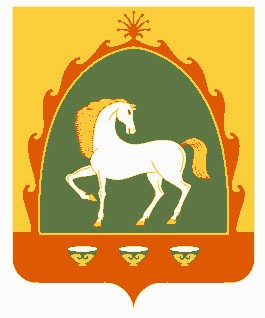 РЕСПУБЛИКА БАШКОРТОСТАН СОВЕТ СЕЛЬСКОГОПОСЕЛЕНИЯ БИЛЯЛОВСКИЙ СЕЛЬСОВЕТМУНИЦИПАЛЬНОГО РАЙОНАБАЙМАКСКИЙ РАЙОН453666,с.Билялово,ул.З.Биишевой,19Тел. 8(34751) 4-85-30Месторасположение объектов (юридический адрес)Наименование объектов кадастровый номерплощадь, кв.м.РБ, с.Билялово, ул.З.Биишевой,4Нежилое здание (здание гаража)02:06:280601:545142,2РБ, с.Билялово, ул.З.Биишевой,6Нежилое здание02:06:280601:350129,1РБ, д.Уметбаево, ул. Татар,62аНежилое здание (объект незавершенного строительства)02:06:280301:50386,7РБ, д.Семеново,  ул.Дружба,22бНежилое здание (здание магазина)02:06:280701:22128,4РБ, д.Кугидель, ул.Мунчак,1БНежилое здание (здание зерносклада)02:06:280801:314756РБ, д.Кугидель, ул.Молодежная,2ВНежилое здание (здание мечети)02:06:280801:315110